附件12021年中小企业服务质量第三方测评工作指标体系上海市企业服务云店铺积分考核管理制度一、卖家积分规则二、卖家评价等级附件2上海市中小企业服务质量第三方测评服务机构自评报告测评时间：2021年1月1日-2021年12月31日机构名称：（盖章）                        机构负责人：                             填写日期：                               一、服务机构概述注：（1）如非独立法人，需提供主要投资方名称、性质和投资比例；（2）公益性支出指为服务中小企业而减免的费用，公式为：按市场价或公司收费标准所需收取的费用-实际收取的费用，如有专项审计报告请提供  二、2021年度中小企业服务经验    三、运营管理情况（一）2021年获得的荣誉、机构社会影响力和组织能力情况注：（1）集聚其他服务机构：与大专院校、科研院所、行业协会、专业服务机构等相关社会服务资源合作，为中小企业提供服务；（2）重大合作项目需在2021年当年进行中且能产生较大社会效益和影响力的项目，如协助市经信委筹办人工智能大会、疫情防控等。（二）组织结构要求：从事中小企业服务的专职部门、团队设置及职责分工等（三）服务制度情况四、服务成效及规划要求：（1）未来服务规划：可以分为近期计划和远期计划（2）效益分析：可以从经济效益和社会效益两个方面描述：经济效益方面，相关中小企业从服务中受益情况，包括，“专精特新”企业服务情况、数字化赋能服务情况等，请尽量使用量化数据表示；社会效益方面，请简述服务带来的社会影响，如宣传报道，辐射面扩大，行业影响等；上述如有案例请提供1-2个（3）存在问题及对策描述在服务中小企业的过程中存在的问题困惑、对策及建议五、服务清单注：不少于50家不重复的服务对象六、真实性承诺申报材料真实性承诺书1、我单位提供的所有文件、资料都是真实、完整、有效的，如有不实，愿承担相应的责任；2、自评报告递交后，我单位不会以任何形式干预后续进行的材料审查、测评和成绩确定工作。法定代表人签字：公章：年   月   日注：真实性承诺函不得擅自修改内容，需由法人签字并加盖单位公章。    七、所需提供的资料清单要求：以下内容需作为自评报告的附件一并提供填写说明：（1）本报告需以纸质版和电子版两种形式提交；（2）纸质版要求A4纸双面打印后胶装成册，封面、真实性承诺书需加盖公章（真实性承诺同时需要法人签章），并整套材料加盖骑缝章；（3）电子版正文部分，分别以PDF和word两种格式提交；（4）其中PDF版本的报告封面、真实性承诺两部分需要加盖电子公章（真实性承诺同时需要法人签章）；若无电子公章，则将正文打印后，在报告封面、真实性承诺书两部分加盖公章，随后整个自评报告正文扫描后提交。（5）本报告附件中出现的扫描件均以jpg格式提交，文件名注明附件内容。一级指标二级指标指标说明评审依据及其来源组织建设机构资质用以测评机构资质情况、行业影响力和服务声誉单位法人执照（证书）（律师事务所提供执业许可证扫描件）、荣誉证明组织建设服务经验用以测评服务中小企业的经验及举办规模活动的能力中小企业服务机构证明，如经信委下发的认定通知等、举办重点活动的记录或证明，如照片、签到、通知、新闻稿等组织建设持续发展用以测评机构的服务规划及保持持续运作的能力专利、软件著作权情况证明或专项资金申请情况证明等组织建设人员能力用以测评服务提供中的人员保障专职人员名单及合同、以及社保清单服务管理服务制度用以测评服务制度的完善情况如有，直接提供管理体系认证证书；如无，提供制度清单及首页，包括但不限于：服务管理制度、财务管理制度、人事管理制度、质量控制措施、收费标准、投诉机制等服务管理服务资料管理对服务资料的规范管理服务资料，包括文档、照片、视频等服务成效服务策划对服务内容、活动策划能力的体现，以及对政府部门工作的支持力度“服务云”店铺装修：服务机构在企业服务云上开设店铺，将机构基础信息、服务、活动等内容上云公开发布留痕，为服务企业夯实基础。服务成效服务产品为中小企业提供的服务产品数量“服务云”产品量：针对中小企业服务设计发布的各项活动数量和服务数。服务成效服务数量服务中小企业的数量及真实性“服务云”订单量：机构通过服务云完成的订单情况，包括数量和所有服务对象名单及联系方式。服务成效服务数量服务中小企业的数量及真实性机构服务“专精特新”企业情况服务成效服务过程用以测评服务开展的过程管理情况“服务云”登录活跃度：服务机构对店铺进行日常运维的积极性。服务成效服务影响与其他机构合作的能力、市场反响“服务云”客户反馈：服务机构对服务对象的后期评价管理。服务成效服务影响与其他机构合作的能力、市场反响“服务云”卖家关注：服务机构受市场及潜在客户对象的关注度。服务核验真实性核验第三方测评机构对服务机构提交的材料进行真实性和满意度核验第三方测评机构对服务机构提交的材料进行真实性和满意度核验一级指标二级指标积分单位分值备注公司信息公司注册时间每年5——公司信息公司介绍——20——公司信息公司官网——20——公司信息公司资质（证书）每个10200分封顶服务产品服务产品数量每个10——卖家装修个性化装修——50——店铺活跃度卖家登录每天1——店铺活跃度卖家登录每连续10天5——卖家关注个人用户每个1——卖家关注企业用户每个3——产品反馈购买产品每次10——产品反馈个人用户好评每次1——产品反馈企业用户好评每次2——产品反馈个人用户评论每条1——产品反馈企业用户评论每条2——产品反馈评论回复每条2——产品反馈好评率达70%活动期间50——分值星级分值钻级分值冠级100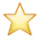 501-1000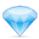 5001-10000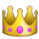 101-2001001-200010001-20000201-3002001-300020001-40000301-4003001-400040001-80000401-5004001-500080001以上服务机构名称统一社会信用代码办公地址机构成立时间当前是否为独立法人□是      □否□是      □否单位性质单位性质单位性质单位性质当前注册资本           万元           万元机构办公场地面积机构办公场地面积机构办公场地面积机构办公场地面积        平方米        平方米法定代表姓名手机手机手机电子邮箱电子邮箱联系人姓名手机手机手机电子邮箱电子邮箱服务云店铺名称服务类别□创业服务类        □科技创新类        □市场拓展类□投融资服务类     □商务服务类        □知识产权类□管理咨询类        □法律服务类        □人力资源类□行业协会类□创业服务类        □科技创新类        □市场拓展类□投融资服务类     □商务服务类        □知识产权类□管理咨询类        □法律服务类        □人力资源类□行业协会类□创业服务类        □科技创新类        □市场拓展类□投融资服务类     □商务服务类        □知识产权类□管理咨询类        □法律服务类        □人力资源类□行业协会类□创业服务类        □科技创新类        □市场拓展类□投融资服务类     □商务服务类        □知识产权类□管理咨询类        □法律服务类        □人力资源类□行业协会类□创业服务类        □科技创新类        □市场拓展类□投融资服务类     □商务服务类        □知识产权类□管理咨询类        □法律服务类        □人力资源类□行业协会类□创业服务类        □科技创新类        □市场拓展类□投融资服务类     □商务服务类        □知识产权类□管理咨询类        □法律服务类        □人力资源类□行业协会类□创业服务类        □科技创新类        □市场拓展类□投融资服务类     □商务服务类        □知识产权类□管理咨询类        □法律服务类        □人力资源类□行业协会类□创业服务类        □科技创新类        □市场拓展类□投融资服务类     □商务服务类        □知识产权类□管理咨询类        □法律服务类        □人力资源类□行业协会类机构简介（小四仿宋字体，300字以内）（小四仿宋字体，300字以内）（小四仿宋字体，300字以内）（小四仿宋字体，300字以内）（小四仿宋字体，300字以内）（小四仿宋字体，300字以内）（小四仿宋字体，300字以内）（小四仿宋字体，300字以内）2021年度服务中小企业的总支出（万元）其中，公益性的支出（万元）其中，公益性的支出（万元）2021年度服务中小企业数量其中，“专精特新”企业数量其中，“专精特新”企业数量机构总人数（人）其中，中小企业服务专职人员数量（人）其中，中小企业服务专职人员数量（人）仪器、设备数量台（套）大专及以上学历或中级及以上技术职称专职人数大专及以上学历或中级及以上技术职称专职人数（学历与职称不重复计数）（学历与职称不重复计数）（学历与职称不重复计数）日常服务内容日常服务内容完成频次（每月/每周/每日）完成频次（每月/每周/每日）实际服务对象/数量重点活动内容活动模式实际完成日期活动地点实际服务对象/数量荣誉、资质、能力名称取得时间颁发、认定或合作机构国家级荣誉称号市级荣誉称号区级荣誉称号行业组织荣誉称号专利或软件著作权等情况获得专项资金情况集聚其他服务机构重大合作项目其他部门名称团队人员职务学历职称职责分工是否通过管理体系认证□是  □否  制度类别具体名称（如有体系认证，可不填下表）服务管理方面财务管理方面人事管理方面质量控制方面收费标准方面投诉机制方面其他企业名称联系人手机参与的服务（活动）附件序号资料清单内容1机构登记证书或营业执照（律师事务所提供执业许可证）2相关荣誉、资质、专利、软件著作权、专项资金等证明材料3企业服务收费标准及对小微企业的优惠政策证明材料，如无收费标准，需提供说明4单位自有办公场地的产权证明或租赁场地的租赁合同5专职服务人员社保缴费单（需显示缴费人员姓名）及学历、职称、执业资格证书6重大合作项目证明材料，如委托书、合同等73家以上有效期内服务机构合作协议复印件82021年度的财务审计报告复印件9如有管理体系认证证书，请作为附件提供10“信用中国”的信用报告附件32021年上海市中小企业服务机构参评推荐汇总表附件32021年上海市中小企业服务机构参评推荐汇总表附件32021年上海市中小企业服务机构参评推荐汇总表附件32021年上海市中小企业服务机构参评推荐汇总表附件32021年上海市中小企业服务机构参评推荐汇总表附件32021年上海市中小企业服务机构参评推荐汇总表附件32021年上海市中小企业服务机构参评推荐汇总表附件32021年上海市中小企业服务机构参评推荐汇总表推荐单位（公章）：                                           填报日期：    年  月  日                                                 推荐单位（公章）：                                           填报日期：    年  月  日                                                 推荐单位（公章）：                                           填报日期：    年  月  日                                                 推荐单位（公章）：                                           填报日期：    年  月  日                                                 推荐单位（公章）：                                           填报日期：    年  月  日                                                 推荐单位（公章）：                                           填报日期：    年  月  日                                                 推荐单位（公章）：                                           填报日期：    年  月  日                                                 推荐单位（公章）：                                           填报日期：    年  月  日                                                 序号申报单位名称申报类别联系人手机办公电话传真电子邮箱